ПРИЛОЖЕНИЕ к ОПОПМИНИСТЕРСТВО ОБРАЗОВАНИЯ И НАУКИ РЕСПУБЛИКИ ДАГЕСТАНГосударственное бюджетное профессиональное образовательное учреждение РД
«Технический колледж им. Р. Н. Ашуралиева»Рабочая программа профессионального модуля      ПМ.01. Моделирование швейных изделийкод и наименование дисциплиныКод и наименование специальности: __29.02.04. Конструирование, моделирование и технология швейных изделий входящей в состав УГС:   _29.00.00.  Технологии легкой промышленности     код и наименование укрупненной  группы специальностейКвалификация  выпускника:  __ Технолог-конструкторМахачкала  2022  г.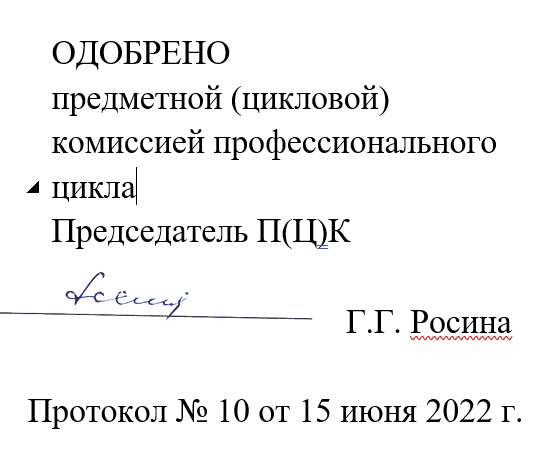 Рабочая программа профессионального модуля «ПМ.01. Моделирование швейных изделий» разработана на основе: Федерального государственного образовательного стандарта среднего профессионального образования по специальности 29.02.04 «Конструирование, моделирование и технология швейных изделий», входящей в состав укрупненной  группы специальностей 29.00.00 Технологии легкой промышленности, (базовой подготовки), утвержденного приказом Министерства Образования и науки Российской Федерации № 534 от 15 мая  2014 г., (зарегистрирован Министерством юстиции  26 июня 2014 г рег. № 32869); с учетом:Методических рекомендаций по разработке рабочей программы учебной дисциплины при реализации основной профессиональной образовательной программы среднего профессионального образования (ППКРС И ППССЗ, разработанных Отделом профессионального образования Министерства образования и науки Республики Дагестанв соответствии с рабочим учебным планом образовательной организации на 2022/2023 учебный годРазработчики:  - Громова Юлия Дмитриевна, преподаватель дисциплин профессионального цикла ГБПОУ  РД«Технический колледж имени Р. Н. Ашуралиева», отличник народного образования ДАССР© Громова Юлия Дмитриевна 2022© ГБПОУ РД «Технический колледж им. Р.Н. Ашуралиева» 2022СОДЕРЖАНИЕ1. ПАСПОРТ РАБОЧЕЙ ПРОГРАММЫ ПРОФЕССИОНАЛЬНОГО МОДУЛЯ	1.1. Область применения программы	1.2. Цели и задачи профессионального модуля – требования к результатам освоения профессионального модуля	.1.3. Количество часов на освоение программы профессионального модуля:	2. РЕЗУЛЬТАТЫ ОСВОЕНИЯ ПРОФЕССИОНАЛЬНОГО МОДУЛЯ	3. СТРУКТУРА И СОДЕРЖАНИЕ ПРОФЕССИОНАЛЬНОГО МОДУЛЯ	.3.1. Тематический план профессионального модуля	3.2. Содержание обучения по профессиональному модулю (ПМ)	4. УСЛОВИЯ РЕАЛИЗАЦИИ ПРОГРАММЫ ПРОФЕССИОНАЛЬНОГО МОДУЛЯ	4.1 Требования к минимальному материально-техническому обеспечению	4.2 Информационное обеспечение обучения	.4.3 Общие требования к организации образовательной деятельности	4.4. Кадровое обеспечение образовательной деятельности	5. КОНТРОЛЬ И ОЦЕНКА РЕЗУЛЬТАТОВ ОСВОЕНИЯ ПРОФЕССИОНАЛЬНОГО МОДУЛЯ  (ВИДА ПРОФЕССИОНАЛЬНОЙ ДЕЯТЕЛЬНОСТИ)	1. паспорт рабочей ПРОГРАММЫ ПРОФЕССИОНАЛЬНОГО МОДУЛЯМоделирование швейных  изделий1.1. Область применения программыРабочая программа профессионального модуля (далее рабочая программа) – является частью основной профессиональной образовательной программы в соответствии с ФГОС по специальности СПО  29.02.04. «Конструирование, моделирование и технология швейных изделий» (базовый уровень подготовки), входящей  в укрупненную группу специальностей     29.00.00.  «Технология легкой промышленности»,  в части освоения основного вида профессиональной деятельности (ВПД) Моделирование швейных изделий и соответствующих профессиональных компетенций (ПК):     1. Создавать эскизы новых видов и стилей швейных изделий по описанию или с применением творческого источника.     2. Осуществлять подбор тканей и прикладных материалов по эскизу модели.     3.Выполнять технический рисунок модели по эскизу.     4. Выполнять наколку деталей на фигуре или манекене.     5. Осуществлять авторский надзор за реализацией художественного решения модели на каждом этапе производства швейного изделия.  Рабочая  программа профессионального модуля может быть использована в дополнительном профессиональном образовании и профессиональной подготовке  работников в области производства швейных изделий при наличии среднего (полного) общего образования, при подготовке по профессии рабочих: 16909  «Портной». Опыт работы не требуется.1.2. Цели и задачи профессионального модуля – требования к результатам освоения профессионального модуляС целью овладения указанным видом профессиональной деятельности и соответствующими профессиональными компетенциями обучающийся в ходе освоения профессионального модуля должен:иметь практический опыт:поиска творческих источников, участия в моделировании, создания тематической коллекции;уметь: определять стилевые особенности, направления моды различных видов швейных изделий,выполнять эскизы различными графическими приемами в соответствии с тематикой проекта;  разрабатывать модель, применяя законы композиции и цветовые соотношения;применять разнообразие фактур используемых материалов;реализовывать творческие идеи в макете; знать:					связь стилевых признаков костюма;влияние моды на тенденции развития ассортиментных групп швейных изделий;теоретические основы композиционного построения, законы и методы формообразования швейных изделий;формообразующие свойства тканей;основы наколки швейных изделий на манекен или фигуру.1.3. Рекомендуемое количество часов на освоение программы профессионального модуля:всего – 342часа, в том числе:максимальной учебной нагрузки обучающегося – 234  часа, включая:обязательной аудиторной учебной нагрузки обучающегося – 156часов;объем времени обязательной части ППССЗ 156час.объем времени вариативной части ППССЗ 0 час.самостоятельной работы обучающегося –78часов;учебной и производственной практики – 108 часов.2. результаты освоения ПРОФЕССИОНАЛЬНОГО МОДУЛЯ Результатом освоения программы профессионального модуля является овладение обучающимися видом профессиональной деятельности «Моделирование  швейных изделий», в том числе профессиональными (ПК) и общими (ОК) компетенциями:                 3. СТРУКТУРА и  содержание профессионального модуля           3.1. Тематический план профессионального модуля 3.2. Содержание обучения по профессиональному модулю (ПМ)Для характеристики уровня освоения учебного материала используются следующие обозначения: 1 – ознакомительный (узнавание ранее изученных объектов, свойств); 2 – репродуктивный (выполнение деятельности по образцу, инструкции или под руководством); 3 – продуктивный (планирование и 4. условия реализации программы ПРОФЕССИОНАЛЬНОГО МОДУЛЯ4.1. Требования к минимальному материально-техническому обеспечениюРеализация программы модуля предполагает наличие:             -учебного кабинета: Моделирования и художественного оформления одежды;             -лаборатории:  Макетирования швейных изделий.Оборудование учебного кабинета и рабочих мест кабинета:               - рабочее место преподавателя, оснащенное интерактивными     средствами обучения;   - рабочие места по количеству обучающихся;               - электронные образовательные ресурсы;              - комплект  инструментов, приспособлений;              - комплект технической и технологической документации;              - контрольно-оценочные средства              - наглядные пособия, образцы швейных изделий. Технические средства обучения:       -компьютеры, принтер, сканер, проектор, программное обеспечение общего и  профессионального назначения, выход в Интернет, электронные образовательные ресурсы, комплект учебно-методической документацииОборудование лаборатории и рабочих мест лаборатории:              -учебные столы по количеству обучающихся;               -набор измерительных инструментов и фигурных лекал;             -манекены женских и мужских фигур;             -электронные образовательные ресурсы;             -подшивки журналов по специальности;             -макеты моделей одежды.Реализация программы модуля предполагает обязательную учебную практику, которая проводится рассредоточено.4.2. Информационное обеспечение обученияПеречень рекомендуемых учебных изданий, Интернет-ресурсов, дополнительной литературыОсновные источники:Бердник Т. О. Моделирование и художественное оформление одежды. Учебник.- Ростов-на-Дону: Издательство «Феникс»: 2019г.Ермилова В. В., Ермилова Д. Ю. Моделирование и художественное оформление одежды: Учеб. Пособие для студ. учреждений сред. Образования.- М.: Мастерство; Издательский центр «Академия»; Высшая школа. 2018Козлова Т. В., Рытвинская Л. Б. Моделирование женской и детской одежды. М. Легпромиздат, 2019г.Композиция костюма. Учебное пособие для студ.- 2-е изд.- М.: «Академия»; 2018 г.     Рачицкая Е. Н., Сидоренко В. И. «Моделирование и художественное оформление одежды/ Серия «Учебники, учебные пособия».- Ростов-на-Дону. Издательство «Феникс».  Дополнительные источники:Беляева С. Е. Спецрисунок и художественная графика: учебник для сред. проф. учеб. заведений. - М: « Академия». 2018г.Бердник Т. О. Основы художественного проектирования костюма и эскизной графики.- Учебник.- Ростов-на-Дону: Издательство «Феникс». 2019г.Бланк А. Ф., Фомина З. Н. Моделирование и конструирование женской одежды. 2018г.Екшурская Т. Н., Юдина Е.Н., Белова И. А. Модное платье: конструирование, технология пошива, отделка. - СПб.: Лениздат. 2017гКрючкова Г. А. Конструирование женской и мужской одежды. М.: «Академия» 2018г.Отечественные журналы:-«Ателье»;-«Индустрия моды»;-«Швейная промышленность»;-«Текстильная промышленность».                                                  Средства обучения.  -электронные образовательные ресурсы, плакаты, и чертежи, макеты изделия,  слайды, видеоматериал, фотоматериал на дисках, журналы мод.Интернет- ресурсы:Лицензионный договор № 2533/ЭБ-22 от 21 января 2022г.,М. : Академия  http://www.rae.ruhttp://www.liveinternet.ruhttp:// www.odnoselchane.ru- mirknig.com/.../1181344560-odezhda-narodov-dagestana.html- 72b.com.ua/traditsii-i-odezhda-narodov-dagestana/- www.books.ru/shop/books/135782- www.dissercat.com/.../razrabotka-metodov-analiza-i-klassifikatsii- traditsionnogo-kostyuma-narodov-dagestana-v-..4.3. Общие требования к организации образовательного процесса.Учебные занятия проводятся в учебных аудиториях. Учебная практика проводится в лаборатории макетирования швейных изделий.Освоению данного модуля предшествует изучение дисциплин:-история стилей в костюме,-спецрисунок и художественная графика,-материаловедение.4.4. Кадровое обеспечение образовательного процессаТребования к квалификации педагогических (инженерно-педагогических) кадров, обеспечивающих обучение по междисциплинарному курсу (курсам):Наличие высшего профессионального образования, соответствующего профилю модуля «Моделирование швейного изделия» и специальности «Конструирование, моделирование и технология швейных изделий» Требования к квалификации педагогических кадров, осуществляющих руководство практикойИнженерно-педагогический состав: дипломированные специалисты - преподаватели междисциплинарных курсов «Теоретические основы конструирования», «Методы конструктивного моделирования», «Основы обработки различных видов одежды».Мастера: наличие 5-6 квалификационного разряда с обязательной стажировкой в профильных организациях не реже 1-го раза в 3 года. Опыт деятельности в организациях соответствующих профессиональной сферы является обязательным.   5. Контроль и оценка результатов освоения профессионального модуля (вида профессиональной деятельности)Итоговым контролем освоения обучающимися профессионального модуля является экзамен по междисциплинарному курсу,  зачет по учебной практике, экзамен (квалификационный) по модулю.Формы и методы контроля и оценки результатов обучения должны позволять проверять у обучающихся не только сформированность профессиональных компетенций, но и развитие общих компетенций и обеспечивающих их умений.Промежуточная аттестацияпо профессиональному модулю – экзамен (квалификационный) в 6-м семестре;по МДК «Основы художественного оформления швейного изделия» –дифференцированный зачет  в 5-м семестре;по МДК «Основыхудожественного оформления швейного изделия»  – экзамен/ в 6-м семестре;(при необходимости указывается наличие промежуточных форм контроля в других, промежуточных, семестрах изучения МДК);учебная практика в 6 семестре.Разработчик: 	КодНаименование результата обученияПК 1.1Создавать эскизы новых видов и стилей швейных изделий по описанию или с применением творческого источника.ПК 1.2Осуществлять подбор тканей и прикладных материалов по эскизу модели.ПК 1.3 Выполнять технический рисунок модели по эскизу.ПК 1.4Выполнять наколку деталей на фигуре или манекене. ПК 1.5Осуществлять авторский надзор за реализацией художественного решения модели на каждом этапе производства швейного изделия.ОК 1Понимать сущность и социальную значимость своей будущей профессии, проявлять к ней устойчивый интерес.ОК 2Организовывать собственную и   деятельность, выбирать типовые методы и способы выполнения профессиональных задач, оценивать их эффективность и качество.  ОК 3Принимать решения в стандартных и нестандартных ситуациях и нести за них ответственность.ОК 4Осуществлять поиск и использование информации, необходимой для эффективного выполнения профессиональных задач, профессионального и личностного развития.ОК 5Использовать информационно-коммуникативные технологии в профессиональной деятельности.ОК 6Работать в коллективе и команде, эффективно обращаться с коллегами, руководством, потребителями.ОК 7Брать на себя ответственность за работу членов команды (подчиненных), результат выполнения заданий.ОК 8Самостоятельно определять задачи профессионального и личностного развития, заниматься самообразованием, осознанно планировать повышение квалификации.ОК  9Ориентироваться в условиях частой смены технологий в профессиональной деятельности.Коды профессиональных компетенцийНаименования разделов профессионального модуля*Всего часов(макс. учебная нагрузка и практики)Объем времени, отведенный на освоение междисциплинарного курса (курсов)Объем времени, отведенный на освоение междисциплинарного курса (курсов)Объем времени, отведенный на освоение междисциплинарного курса (курсов)Объем времени, отведенный на освоение междисциплинарного курса (курсов)Объем времени, отведенный на освоение междисциплинарного курса (курсов)Практика Практика Коды профессиональных компетенцийНаименования разделов профессионального модуля*Всего часов(макс. учебная нагрузка и практики)Обязательная аудиторная учебная нагрузка обучающегосяОбязательная аудиторная учебная нагрузка обучающегосяОбязательная аудиторная учебная нагрузка обучающегосяСамостоятельная работа обучающегосяСамостоятельная работа обучающегосяУчебная,часовПроизводственная (по профилю специальности),часов(если предусмотрена рассредоточенная практика)Коды профессиональных компетенцийНаименования разделов профессионального модуля*Всего часов(макс. учебная нагрузка и практики)Всего,часовв т.ч. лабораторные работы и практические занятия,часовв т.ч., курсовая работа (проект),часовВсего,часовв т.ч., курсовая работа (проект),часовУчебная,часовПроизводственная (по профилю специальности),часов(если предусмотрена рассредоточенная практика)12345678910ПК 1.1-1.5Раздел 01.Моделирование швейных изделий. 34215670_78_108_Производственная практика (по профилю специальности), часов (если предусмотрена итоговая (концентрированная) практика)__Всего:34215670_78_108_Наименование разделов профессионального модуля (ПМ), междисциплинарных курсов (МДК) и темСодержание учебного материала, лабораторные работы и практические занятия, самостоятельная работа обучающихся, курсовая работ (проект) (если предусмотрены)Содержание учебного материала, лабораторные работы и практические занятия, самостоятельная работа обучающихся, курсовая работ (проект) (если предусмотрены)Объем часовУровень освоения12234Раздел ПМ 01.моделирование швейных изделий.156МДК01.01Основыхудожественного оформления швейного изделия.156Тема 1.1.Мода культура одежды. Содержание Содержание 		8Тема 1.1.Мода культура одежды. 1Мода и костюм.		82Тема 1.1.Мода культура одежды. 2Проектирование костюма при массовом и индивидуальном производстве.                                                                                                                                                                                                                                                                                                                           		82Тема 1.1.Мода культура одежды.  3Стилевое решение костюма		8           3Тема 1.1.Мода культура одежды. Лабораторные работы Лабораторные работы                               2Тема 1.1.Мода культура одежды.   1Эскизный проект костюмов  разных стилей                              2Тема 1.1.Мода культура одежды.  Практические занятия Практические занятия-      Тема 1.2Связь костюма с пластикой фигуры человека.Содержание Содержание 6      Тема 1.2Связь костюма с пластикой фигуры человека.1Пропорции  фигуры человека62      Тема 1.2Связь костюма с пластикой фигуры человека. 2Масштабность модели  в эскизе и использование ее при выполнении технического рисунка..62      Тема 1.2Связь костюма с пластикой фигуры человека.Лабораторные работы Лабораторные работы 2      Тема 1.2Связь костюма с пластикой фигуры человека.1Выполнение технического рисунка костюма на  фигуре человека.2      Тема 1.2Связь костюма с пластикой фигуры человека.   Практические занятия   Практические занятия-     Тема 1.3. Закономерности композиции костюма.Содержание Содержание                              20     Тема 1.3. Закономерности композиции костюма.1Понятие о композиции костюма.                             202     Тема 1.3. Закономерности композиции костюма.2Форма, силуэт и линии в костюме.                             202     Тема 1.3. Закономерности композиции костюма.3Пластические свойства формы.                             202     Тема 1.3. Закономерности композиции костюма.4 Материал и декоративная отделка.                             202     Тема 1.3. Закономерности композиции костюма.5Отношения и пропорциональные закономерности в костюме.                             203     Тема 1.3. Закономерности композиции костюма.6Ритмические закономерности в композиции костюма.                             203     Тема 1.3. Закономерности композиции костюма.7Симметрия в организации костюма.                             202     Тема 1.3. Закономерности композиции костюма.8Цвет в организации костюма.                             203     Тема 1.3. Закономерности композиции костюма.9Свойства композиции костюма.                             203     Тема 1.3. Закономерности композиции костюма.    Лабораторные работы      Лабораторные работы                            18     Тема 1.3. Закономерности композиции костюма. 1    Эскизное проектирование силуэтов костюмов     Тема 1.3. Закономерности композиции костюма.2Линии в костюме     Тема 1.3. Закономерности композиции костюма.3Рисунок  и фактура материала     Тема 1.3. Закономерности композиции костюма.4Контраст, нюанс, тождество.     Тема 1.3. Закономерности композиции костюма.5Проектирование моделей разнонаправленными видами ритма.      Тема 1.3. Закономерности композиции костюма.6Симметрия и асимметрия в композиции костюма.     Тема 1.3. Закономерности композиции костюма.7Выявление гармонических сочетаний цветов в композиции костюма.     Тема 1.3. Закономерности композиции костюма.8Выделение композиционного центра костюма.     Тема 1.3. Закономерности композиции костюма.9Выполнение технического рисунка модели по эскизу.     Тема 1.3. Закономерности композиции костюма. Практические занятия Практические занятия     Тема 1.4.Зрительные иллюзии.СодержаниеСодержание                          12     Тема 1.4.Зрительные иллюзии.1Виды зрительных иллюзий.                          122     Тема 1.4.Зрительные иллюзии.Лабораторные работы Лабораторные работы                           6     Тема 1.4.Зрительные иллюзии.1Применение зрительных иллюзий при проектировании костюма                          6     Тема 1.4.Зрительные иллюзии.Практические занятияПрактические занятия                           -Тема 1.5. Моделирование одежды способом наколки.Содержание Содержание                           20Тема 1.5. Моделирование одежды способом наколки.1Наколка, как средство поиска формы костюма                          203Тема 1.5. Моделирование одежды способом наколки.2Наколка основы лифа с втачным рукавом                          203Тема 1.5. Моделирование одежды способом наколки.3Наколка основы лифа с рукавом различного покроя                          203Тема 1.5. Моделирование одежды способом наколки.Лабораторные работыЛабораторные работы                         16Тема 1.5. Моделирование одежды способом наколки.1Наколка деталей лифа.                         16Тема 1.5. Моделирование одежды способом наколки.2Наколка детали втачного рукава.                         16Тема 1.5. Моделирование одежды способом наколки.3Наколка деталей двухшовной юбки.                         16Тема 1.5. Моделирование одежды способом наколки.4Наколка деталей основы изделия с рукавами покроя реглан.                         16Тема 1.5. Моделирование одежды способом наколки.5Наколка деталей основы изделия с цельнокроеными рукавами.                         16Тема 1.5. Моделирование одежды способом наколки.6Наколка воротника.                         16Тема 1.5. Моделирование одежды способом наколки.7Наколка различных моделей блуз (платьев)                         16Тема 1.5. Моделирование одежды способом наколки.   Практические занятия   Практические занятия                           -Тема 1.6. Принципы художественного оформления  одежды.Содержание Содержание                           203Тема 1.6. Принципы художественного оформления  одежды.1Требования, предъявляемые к  моделированию   женской одежды.                          203Тема 1.6. Принципы художественного оформления  одежды.2Разработка серии изделий (семейство моделей).                          203Тема 1.6. Принципы художественного оформления  одежды.3Комплект, ансамбль, коллекция                          203Тема 1.6. Принципы художественного оформления  одежды.4Художественное оформление женской одежды различного назначения.                          203Тема 1.6. Принципы художественного оформления  одежды.5Художественное оформление одежды для детей                           203Тема 1.6. Принципы художественного оформления  одежды.6Художественное оформление мужской одежды.                          203Тема 1.6. Принципы художественного оформления  одежды.Лабораторные работыЛабораторные работы                           26Тема 1.6. Принципы художественного оформления  одежды.1Эскизная разработка «семейства моделей».                            26Тема 1.6. Принципы художественного оформления  одежды.2Эскизная разработка комплектов моделей.                           26Тема 1.6. Принципы художественного оформления  одежды.3Выполнение технического рисунка ансамблей моделей по эскизам                           26Тема 1.6. Принципы художественного оформления  одежды.4Выполнение технического рисунка коллекции по эскизам.                           26Тема 1.6. Принципы художественного оформления  одежды.5Эскизная разработка моделей повседневной одежды.                           26Тема 1.6. Принципы художественного оформления  одежды.6Эскизная разработка моделей нарядной одежды.                           26Тема 1.6. Принципы художественного оформления  одежды.8Эскизная разработка моделей демисезонной одежды                           26Тема 1.6. Принципы художественного оформления  одежды.9Эскизная разработка моделей для детей разных возрастных групп                           26Тема 1.6. Принципы художественного оформления  одежды.10Эскизная разработка моделей мужской одежды.                           26Тема 1.6. Принципы художественного оформления  одежды.   Практические занятия   Практические занятия                             -Самостоятельная работа при изучении раздела Систематическое изучение лекционного материала; основной и дополнительной литературы, периодической печатной по профессии.Подготовка к лабораторным работам с использованием базы электронных ресурсов и методических рекомендаций преподавателя, оформление лабораторных работ, отчетов и подготовка к их защите.Самостоятельное изучение правил выполнения чертежей и технической документации по ЕСКД и ЕСТП.Самостоятельная работа при изучении раздела Систематическое изучение лекционного материала; основной и дополнительной литературы, периодической печатной по профессии.Подготовка к лабораторным работам с использованием базы электронных ресурсов и методических рекомендаций преподавателя, оформление лабораторных работ, отчетов и подготовка к их защите.Самостоятельное изучение правил выполнения чертежей и технической документации по ЕСКД и ЕСТП.Самостоятельная работа при изучении раздела Систематическое изучение лекционного материала; основной и дополнительной литературы, периодической печатной по профессии.Подготовка к лабораторным работам с использованием базы электронных ресурсов и методических рекомендаций преподавателя, оформление лабораторных работ, отчетов и подготовка к их защите.Самостоятельное изучение правил выполнения чертежей и технической документации по ЕСКД и ЕСТП.                           78Тематика внеаудиторной самостоятельной работыОпределение понятия мода.Стандартизация в проектировании костюма.Конструктивные пояса фигуры человека.ГабитусВзаимосвязь пластики фигуры с формой одежды.Декоративные отделки.Психоэмоциональные функции цвета.Наколка основы двухшовной юбки.Ритмический принцип организации ансамбля.Виды легкой женской одежды.Виды женской верхней одежды.Летние пальто и плащи.Моделирование одежды из ткани с рисунком в клетку.Белье и корсетные изделия.Факторы, определяющие характер детской одежды.Одежда для детей старшего школьного возраста.Одежда для подростков.Функции и виды мужской одежды.  Тематика внеаудиторной самостоятельной работыОпределение понятия мода.Стандартизация в проектировании костюма.Конструктивные пояса фигуры человека.ГабитусВзаимосвязь пластики фигуры с формой одежды.Декоративные отделки.Психоэмоциональные функции цвета.Наколка основы двухшовной юбки.Ритмический принцип организации ансамбля.Виды легкой женской одежды.Виды женской верхней одежды.Летние пальто и плащи.Моделирование одежды из ткани с рисунком в клетку.Белье и корсетные изделия.Факторы, определяющие характер детской одежды.Одежда для детей старшего школьного возраста.Одежда для подростков.Функции и виды мужской одежды.  Тематика внеаудиторной самостоятельной работыОпределение понятия мода.Стандартизация в проектировании костюма.Конструктивные пояса фигуры человека.ГабитусВзаимосвязь пластики фигуры с формой одежды.Декоративные отделки.Психоэмоциональные функции цвета.Наколка основы двухшовной юбки.Ритмический принцип организации ансамбля.Виды легкой женской одежды.Виды женской верхней одежды.Летние пальто и плащи.Моделирование одежды из ткани с рисунком в клетку.Белье и корсетные изделия.Факторы, определяющие характер детской одежды.Одежда для детей старшего школьного возраста.Одежда для подростков.Функции и виды мужской одежды.  444446464444644444Учебная практикаВиды работ Проектирование женского платья (различных стилей)  методом наколки.Выполнение эскизов моделей женских платьев: -эскизы моделей платьев в классическом стиле;-эскизы моделей платьев в романтическом стиле.Подготовка макетной ткани к наколке:-проверка свойств ткани;-выбор направления нитей основы.Поисковая работа по созданию объемно-пространственной формы платья.3.1. Создание формы деталей платья с рельефами, кокетками и др.:и др.:-наколка деталей полочки;-наколка деталей спинки;-наколка деталей воротника,-наколка деталей юбки.-авторский контроль за реализацией художественного решения модели.        3.2. Создание формы деталей платья со складками, драпировками и др.:             -наколка деталей полочки;              -наколка деталей спинки;              -наколка деталей воротника;              -наколка деталей рукава;              -наколка деталей юбки.              -авторский, контроль за реализацией художественного решения модели.       3.3.Создание формы платья с комбинированием драпировок со швами ( рельефами, кокетками и др.):             -наколка деталей полочки;             -наколка деталей спинки;             -наколка деталей воротника;             -наколка деталей рукава;             -наколка деталей юбки             -авторский контроль над  реализацией  художественного решения модели.       4..Снятие с манекена деталей изделия.       5.Подготовка деталей к технологической обработке. Учебная практикаВиды работ Проектирование женского платья (различных стилей)  методом наколки.Выполнение эскизов моделей женских платьев: -эскизы моделей платьев в классическом стиле;-эскизы моделей платьев в романтическом стиле.Подготовка макетной ткани к наколке:-проверка свойств ткани;-выбор направления нитей основы.Поисковая работа по созданию объемно-пространственной формы платья.3.1. Создание формы деталей платья с рельефами, кокетками и др.:и др.:-наколка деталей полочки;-наколка деталей спинки;-наколка деталей воротника,-наколка деталей юбки.-авторский контроль за реализацией художественного решения модели.        3.2. Создание формы деталей платья со складками, драпировками и др.:             -наколка деталей полочки;              -наколка деталей спинки;              -наколка деталей воротника;              -наколка деталей рукава;              -наколка деталей юбки.              -авторский, контроль за реализацией художественного решения модели.       3.3.Создание формы платья с комбинированием драпировок со швами ( рельефами, кокетками и др.):             -наколка деталей полочки;             -наколка деталей спинки;             -наколка деталей воротника;             -наколка деталей рукава;             -наколка деталей юбки             -авторский контроль над  реализацией  художественного решения модели.       4..Снятие с манекена деталей изделия.       5.Подготовка деталей к технологической обработке. Учебная практикаВиды работ Проектирование женского платья (различных стилей)  методом наколки.Выполнение эскизов моделей женских платьев: -эскизы моделей платьев в классическом стиле;-эскизы моделей платьев в романтическом стиле.Подготовка макетной ткани к наколке:-проверка свойств ткани;-выбор направления нитей основы.Поисковая работа по созданию объемно-пространственной формы платья.3.1. Создание формы деталей платья с рельефами, кокетками и др.:и др.:-наколка деталей полочки;-наколка деталей спинки;-наколка деталей воротника,-наколка деталей юбки.-авторский контроль за реализацией художественного решения модели.        3.2. Создание формы деталей платья со складками, драпировками и др.:             -наколка деталей полочки;              -наколка деталей спинки;              -наколка деталей воротника;              -наколка деталей рукава;              -наколка деталей юбки.              -авторский, контроль за реализацией художественного решения модели.       3.3.Создание формы платья с комбинированием драпировок со швами ( рельефами, кокетками и др.):             -наколка деталей полочки;             -наколка деталей спинки;             -наколка деталей воротника;             -наколка деталей рукава;             -наколка деталей юбки             -авторский контроль над  реализацией  художественного решения модели.       4..Снятие с манекена деталей изделия.       5.Подготовка деталей к технологической обработке.                              108 Производственная практика   по профилю специальности    Производственная практика   по профилю специальности    Производственная практика   по профилю специальности                                   - Примерная тематика курсовых работ (проектов): не предусмотрено Примерная тематика курсовых работ (проектов): не предусмотрено Примерная тематика курсовых работ (проектов): не предусмотрено                                -Обязательная аудиторная учебная нагрузка по курсовой работе (проекту) не предусмотреноОбязательная аудиторная учебная нагрузка по курсовой работе (проекту) не предусмотреноОбязательная аудиторная учебная нагрузка по курсовой работе (проекту) не предусмотрено                                -Производственная практика  (по профилю специальности) итоговая по модулю не предусмотреноПроизводственная практика  (по профилю специальности) итоговая по модулю не предусмотреноПроизводственная практика  (по профилю специальности) итоговая по модулю не предусмотрено                                -ВсегоВсегоВсего                             342Результаты (освоенные профессиональные компетенции)Основные показатели оценки результатаФормы и методы контроля и оценки  ПК 1. Создавать эскизы новых видов и стилей швейных изделий по описанию или с применением творческого источника.-эскизное проектирование моделей одежды, соответствующих модному направлению разных стилей  по описанию или с применением творческого источника.Текущий контроль в форме:- защиты лабораторных занятий;- тестирования;- контрольных работ по темам МДКПК 2. Осуществлять подбор тканей, прикладных материалов по эскизу модели.-подбор тканей и прикладных материалов в зависимости от вида модели;-определение свойств материалов и их соответствия форме, силуэту, пропорциональному решению и  общему композиционному строю модели.Текущий контроль в форме:- защиты лабораторных занятий;- тестирования;- контрольных работ по темам МДКПК 3. Выполнять технический рисунок модели по эскизу.-выделение конструктивного, пропорционального и декоративного решения модели,-определение масштабности модели в эскизе и использование ее при выполнении технического эскиза.Текущий контроль в форме:- защиты лабораторных занятий;- тестирования;- контрольных работ по темам МДК  ПК 4. Выполнять наколку деталей на фигуре или манекене.-выявление свойств материалов для наколки;-подготовка ткани к наколке;-выполнение наколки деталей на фигуре или манекене изделий разных стилевых решений.Экспертное наблюдение и оценка на лабораторных занятиях и учебной практике. Экспертное наблюдение и оценка на лабораторных занятиях и учебной практике. Экспертное наблюдение и оценка на лабораторных занятиях и учебной практике.   ПК 5.  Осуществлять авторский надзор за реализацией художественного решения модели на каждом этапе производства швейного изделия. -проверка соответствия технического рисунка, комплекта лекал и изделия в процессе раскроя и пошива.Экспертное наблюдение, оценка на   лабораторных занятиях и учебной практике.Результаты (освоенные общие компетенции)Основные показатели оценки результатаФормы и методы контроля и оценки ОК 1. Понимать сущность и социальную значимость своей будущей профессии, проявлять к ней устойчивый интерес.-проявление интереса к будущей профессииЭкспертное наблюдение и оценка на лабораторных занятиях и при выполнении  работ по  учебной практике.ОК 2. Организовывать собственную    деятельность, выбирать типовые методы и способы выполнения профессиональных задач, оценивать их эффективность и качество.  -обоснование выбора и применение методов и способов решения профессиональных задач в области моделирования швейных изделий художественного оформления одежды; демонстрация эффективности качества выполнения профессиональных задач. Экспертное наблюдение и оценка на лабораторных занятиях и при выполнении  работ по  учебной практике.ОК 3. Принимать решения в стандартных и нестандартных ситуациях и нести за них ответственность.-решение стандартных и нестандартных профессиональных задач в области художественного оформления  костюма и макетирования одежды разных формЭкспертное наблюдение и оценка на лабораторных занятиях и при выполнении  работ по  учебной практике.ОК 4. Осуществлять поиск и использование информации, необходимой для эффективного выполнения профессиональных задач, профессионального и личностного развития.-эффективный поиск необходимой информации,-использование различных источников, включая электронные.Экспертное наблюдение и оценка на лабораторных занятиях и при выполнении  работ по  учебной практике.ОК5. Использовать информационно-коммуникативные технологии в профессиональной деятельности.-использование САПР при проектировании лекал;-использование сайтов Интернета по профессиональной направленности.Экспертное наблюдение и оценка  при выполнении работ по учебной практике Экспертное наблюдение и оценка  при выполнении работ по учебной практике.ОК 6. Работать в коллективе и команде, эффективно обращаться с коллегами, руководством, потребителями.-взаимодействие с обучающимися, преподавателями и мастерами в ходе обучения.Экспертное наблюдение и оценка при выполнении работ по учебной практике.ОК 7. Брать на себя ответственность за работу членов команды (подчиненных), результат выполнения заданий.-проявление ответственности за работу подчиненных, результат выполнения заданий.Экспертное наблюдение и оценка при выполнении работ по учебной практике.ОК 8 Самостоятельно определять задачи профессионального и личностного развития, заниматься самообразованием, осознанно планировать повышение квалификации.-организация самостоятельных занятий при изучении профессионального модуля.Экспертное наблюдение и оценка на лабораторных занятиях и при выполнении работ по учебной практикеОК  9. Ориентироваться в условиях частой смены технологий в профессиональной деятельности.-анализ инноваций в области моделирования и художественного оформления одежды, проектирования одежды путем моделирования наколкой.Экспертное наблюдение и оценка на лабораторных занятиях и при выполнении  работ по  учебной практике.ГБПОУ РД «Технический колледж им.Р.Н.Ашуралиева» ______________________(место работы)Преподаватель,(занимаемая должность)Ю.Д. Громова (инициалы, фамилия)